Об итогах проведения районной акции «Письмо ЮИД»             В целях реализации государственной программы Липецкой области «Обеспечение общественной безопасности населения на  территории Липецкой области», профилактики детского дорожно–транспортного травматизма,  обучения учащихся  навыкам безопасного поведения на улицах, дорогах и в транспорте была проведена районная акция  «Письмо ЮИД».           В районной акции приняли участие более 200 учащихся из 10 ОУ города и района: МБОУ СОШ №№1,2,7,9,12, с.Плеханово, п.свх.Прибытковский, п.свх.Песковатский, с.Сошки, МБУ ДО ЦРТДЮ. На основании протокола и рабочих материалов районного конкурса «Письмо ЮИД»ПРИКАЗЫВАЮ:1. Признать победителями и наградить грамотами  отдела образования следующих  участников конкурса: - в номинации: Письма-обращения  к водителям 1 место   - Папина Мария, МБОУ НОШ №7,                - Барсукова Анна, МБОУ СОШ №9;                  2 место   - Сотникова Маргарита, МБОУ СОШ №1,                        - Еперина Ангелина, МБОУ СОШ №2;3 место   - Уварова Марина, МБОУ СОШ №12,       - Иванникова Мария, МБОУ СОШ с.Сошки.- в номинации: Письма-обращения  к пешеходам 1 место   - Черкасова Ангелина, МБОУ СОШ п.свх.Прибытковский;           2 место   - Матвеева Анастасия, МБОУ НОШ №9,           3 место   - Тончук Даниил, МБОУ ООШ п.свх.Песковатский.- в номинации: Письма-обращения  к пассажирам         1 место - Клименищев Сергей, МБОУ СОШ с.Плеханово,        2 место - Попова Эмилия, МБОУ НОШ №7,        3 место - Чепурина Анастасия, МБОУ СОШ с.Плеханово.   - в номинации: Аудио-обращение к участникам дорожного движения  1,3 место- не присуждать,       2 место - Зотова Екатерина, МБУ ДО ЦРТДЮ. Начальник отдела образования 			           А.Ю. Васильева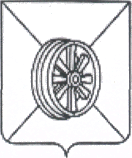     АДМИНИСТРАЦИЯ  ГРЯЗИНСКОГО  РАЙОНАОТДЕЛ    ОБРАЗОВАНИЯП Р И К А З  от 27.05.2019 г.                                 № 516                                                               г. Грязи